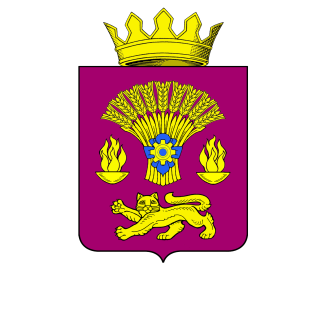 КОТОВСКАЯ  РАЙОННАЯ  ДУМАВОЛГОГРАДСКОЙ ОБЛАСТИРЕШЕНИЕот                         года                                                        	 № Об утверждении Порядка организации и проведенияпубличных слушаний в Котовском муниципальном районеПринято Котовской районной Думой 			марта 2023 годаВ соответствии с Федеральным законом от 06.10.2003 № 131-ФЗ
"Об общих принципах организации местного самоуправления в Российской Федерации", постановлением Правительства Российской Федерации
от 03.02.2022 № 101 "Об утверждении Правил использования федеральной государственной информационной системы "Единый портал государственных и муниципальных услуг (функций)" в целях организации и проведения публичных слушаний", Уставом Котовского муниципального района, Котовская районная Дума решила:1. Утвердить Порядок организации и проведения публичных слушаний в Котовского муниципального района согласно приложению.2. Признать утратившими силу решения Котовской районной Думы от 29.03.2019 № 14-РД «О порядке организации и проведения общественных обсуждений или публичных слушаний в Котовском муниципальном районе».3. Настоящее решение вступает в силу со дня его официального опубликования. И.о.главы Котовского муниципального района						Л.В.Комарова